CURRICULUMVITAE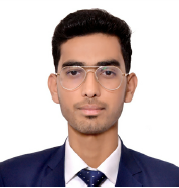 PERSONAL INFORMATION:
Nationality: Indian
Marital Status: Single
Date ofBirth:  Dec 13, 1997
PlaceofBirth: Agra, India                                                                                                               OBJECTIVE: To work in an organization in are responsible position where my technical & management skills should been enhanced and should be implemented for organizations growth. 2019 international Mechanical Engineering Diploma Holder, seekingto leverage acquiredacademic knowledge and work experienceto effectivelyfill current position. A dedicated worker aiming to help achievecompanygoals andtakeon moreresponsibilityas quickly as possible. Abilityto work  independentlywith  high  motivationtowardnew knowledge and a good  team worker  with  evidence bymyexcellent performanceduring  internship and the university.EXPERIENCE:Worked as a Trainee Mechanical Engineer: 
Trained as a mechanical Engineer, I have completed my summer training along with my studies from U.P.S.R.T.C AGRA in the field of mechanical engineering under supervision.Sunny ToyotaWorked with Sunny Toyota Workshop at Agra as an OJT, I have completed the below task during my OJT & Training in the field of mechanical engineering under the superior instruction.Overseeing detailed project phases of large and simultaneous projects.Selecting manufacturing methods fabrications and processes.Writing protocols qualification documents and test plans for quality assurance.Researching new technologies and using in concept designsEDUCATIONAL BACKGROUND: Mechanical Engineering Diploma (Production & Mechanical) UPBTE LucknowEshan College of engineering, Farah MathuraFrom: 2017 to: 2019INTERMEDIATE
SH.H.R Intermediate College
Agra, India
session: 2016-2017HIGH SCHOOLCentral board of secondary education, Delhi									        Agra public school, Agra										  Session: 2014-2015Soft Skills:Diploma in Computer Application             MS Word: Excellent skills in editing typing and maintaining documents.PowerPoint presentations: Extra ordinary skills in creating power point presentations. Excellent presentation skills.Excel Spreadsheets: Professionally trained in using MS Excel skills. Excellent skills to create and maintain Excel sheets on daily basis.Outlook: Very much familiar to use outlook.Languages:ENGLISH: Fluent in speaking and writingHINDI: Fluent in speaking and writingURDU: Fluent in speaking and writingAzeemEmail address: azeem-393258@2freemail.com 